Технологическая карта урокаЭтап урокаДеятельность учителяДеятельность ученикаФормируемые УУДПостановка учебной задачиСоздает условия для обнаружения проблемыWarm-up   Glad to see you here and I’d like to start our lesson with your prediction about the subject of our discussion today. I want you to watch the video and say what we’re going to discuss at the lesson. Have you ever done any of them? Why do people do them? Is it good or bad for teenagers? What are we going to speak about today? Учащиеся смотрят  видео и  высказывают свои предположения о теме обсуждения на уроке - экстремальные виды спорта. Отвечают на вопросы: когда-нибудь они занимались такими видами спорта, почему люди занимаются ими, это плохо или хорошо для детей.Формулируют проблему: экстремальные виды спорта: за и против и фиксируют его в словесной формеРегулятивные:ПрогнозированиеЛичностные: самоопределениеПознавательные: формулирование проблемыПоиск способов решения учебной задачи Организует работу с лексикой1. Vocabulary work.Do you know the names of these sports? Match the pictures to the names of sports.Организует самопроверку заданияFind English equivalents to the Russian phrasesОрганизует взаимопроверку задания2.Listening We’ll listen to what 3 people think about risk taking. Listen and complete the chart.What is their attitude to extreme sport? Do they understand risk takers3.ReadingHave you ever climbed the mountains? Do you know anyone who has done it? What do you think the mountaineer feels  when he climbs a mountain?  Read what a mountaineer writes about the feelings and emotions he had when he was climbing a mountain. What is his opinion?   Explain your answer.4. Vocabulary workRead the following words and ideas about extreme sports. Put them into 2 groups: for and against. Work in pairs.1.работают с лексикой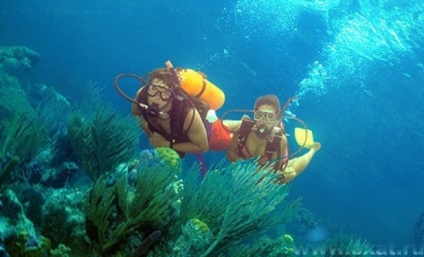 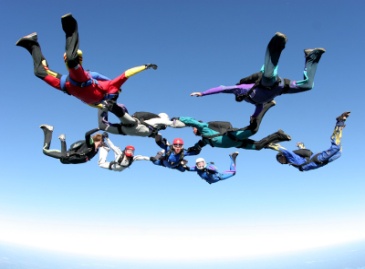 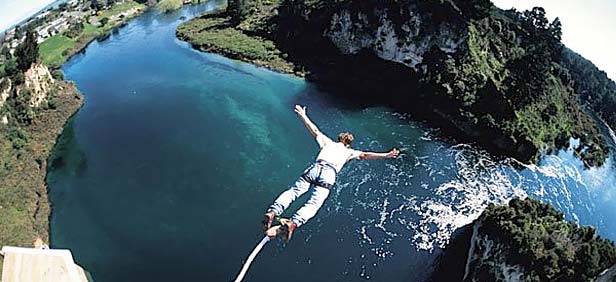 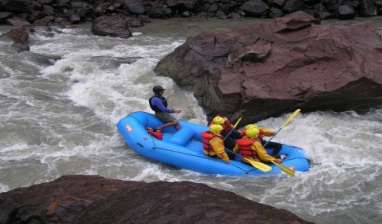 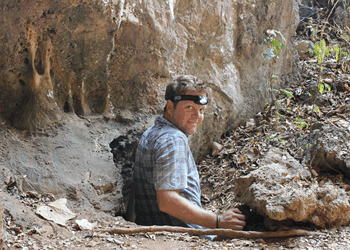 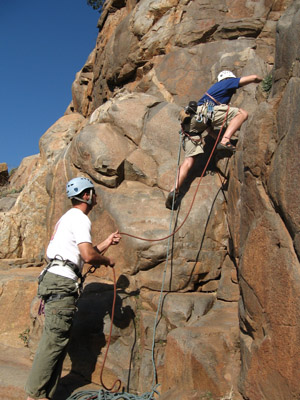 соотносят названия видов спорта с картинкамиpot holingrock climbingbungee jumpingsky divingwhite-water raftingscuba-divingвыполняют самопроверку по эталонуищут правильный перевод выражений исходя из контекста предложения.Выполняют взаимопроверку2.работают с аудиотекстомслушают текст и заполняют таблицуопределяют отношения говорящих к экстремальным видам спорта и дают объяснения 3.работают с текстомОтвечают на вопросы: когда-нибудь забирался на гору, что чувствует альпинист, когда забирается на гору.Читают текст и проверяют свое догадки, определяют отношение говорящего к экстремальным видам спорта и объясняют свой ответ.Risk taking is about living life to the fullest.When you are high in the mountains, your attention becomes so extremely focused on your purpose that you no longer notice the sore knees, the tired back, the strain of nonstop concentration. A trance-like state settles over you; the climb becomes a clear-eyed dream. Hours pass by like minutes. The routine of day-to-day existence – the unpaid bills, the list opportunities, the dust under the sofa – all of it is forgotten, forced away from your thoughts by the absolute clarity of purpose, and by the seriousness of the task. At such moments something like happiness actually stirs in your chest and you feel like you have the world in your hands.4.работают с лексическими единицами в пареЧитают слова и делят их на 2 группы: за и противrisk * adrenaline rush * danger is exciting *  sense of achievement * doing something different * accidents * fun * you need reliable equipment * acquire self-confidence * overcome difficulties *  acquire sense of  individuality *  challenging your  body * exciting * dangerous * silly * useless * important Познавательные: установление аналогийРегулятивные:Коррекция Познавательные: поиск и выделение нужных словРегулятивные:Коррекция Познавательные:поиск и фиксация нужной информации;умение сворачивать информациюПознавательные: умение аргументировать свое высказываниеРегулятивные: прогнозирование Познавательные: умение аргументировать свое высказывание, анализироватьПознавательные:поиск и фиксация нужной информации; умение классифицироватьРешение учебной задачи  Организует работу в группах  по обмену мнениямиNow work in 2 groups. Group A – you are for  doing extreme sports, Group B – you are against doing extreme sports. You have 3 minutes to make a list of argumentsОрганизует работу между группами по обмену мнениямиExpress your opinions about extreme sports using the phrases. Делятся на 2 группы по желанию и в группах составляют список аргументов и вывешивают их на доскуВыражают мнение своей группы, используя фразы:I agree that…I don’t agree that…I agree, but…It’s true, but…You are absolute right.Коммуникативные: работа в группе( умение-обеспечивать обмен знаниями между членами группы для принятия продуктивных совместных решений, устраивать эффективное групповое обсуждение, устанавливать теплые взаимоотношения в группеОбщение и взаимодействие с партнерами по совместной деятельности, способность действовать с учетом позиции другого и умение согласовывать свои действия.Рефлексия способа решения учебной задачиОрганизует работу по выражению собственного мнения и обоснование его.What’s your opinion? What do you think about doing extreme sports? Express your opinion  and give arguments.организует работу по самооцениваниюFill in the self-evaluation cardдает домашнее заданиеAt home you should choose and do one of the tasks.1.Write an essay. Comment on the following:Extreme sports are dangerous? But they are becoming more and more popular with teenagers/ Extreme sports should be banned.2. Choose any x-treme sport and make a project using a plan.HistoryEquipmentRulesHow risky it is Tips for practitioners: special skills, qualities, protection from injury Выражают свое мнениезаполняют карточки самооценкизаписывают домашнее заданиеКоммуникативные:Умение с достаточной полнотой и точностью выражать свое мнение Регулятивные:оценка